Publicado en  el 26/08/2016 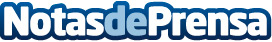 Un centro de salud cántabro usa Facebook para mejorar la salud de la poblaciónDispone desde mayo de 2013 de una cuenta que ofrece información sanitaria fiable, incluyendo noticias sobre el Centro, consejos preventivos o información sobre patologíasDatos de contacto:Nota de prensa publicada en: https://www.notasdeprensa.es/un-centro-de-salud-cantabro-usa-facebook-para Categorias: Medicina Sociedad Cantabria E-Commerce http://www.notasdeprensa.es